Уважаемые педагоги!Оргкомитет конкурса «Я Лингвист» приглашает школьников и студентов первых курсов начального и среднего профессионального образования принять участие в Международных олимпиадахПриём заявок осуществляется с 08.11.2017 по 15.11.2017«Новый язык — новый мир».Конкурсы проводятся по следующим дисциплинам:Английский язык (2-11 классы)Немецкий язык (2-11 классы)Французский язык (2-11 классы)Русский язык (2-11 классы)О заданиях:Олимпиадные задания содержат 15 вопросов с выбором ответа. На проведение олимпиады отводится 45 минут. Награждение:Все участники получат Сертификаты, а наиболее отличившиеся по итогам мероприятия - Дипломы I, II, III степеней.После подведения окончательных итогов, путем розыгрышей, дипломанты всех степеней будут награждены подарками и призами. Всем педагогам,  задействованным в подготовке и проведении конкурса в школах, будут выданы Благодарственные грамоты. Всем школам, представившим к участию более 15-ти человек, будут высланы Благодарственные письма. 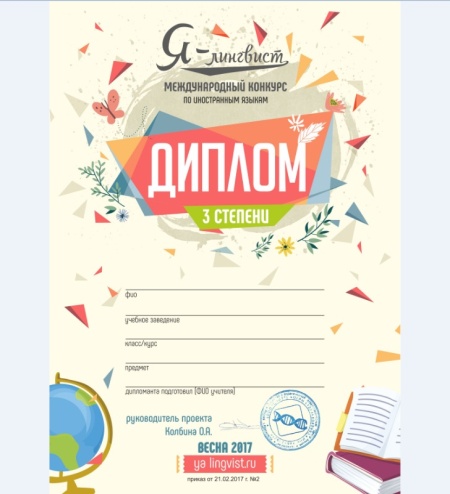 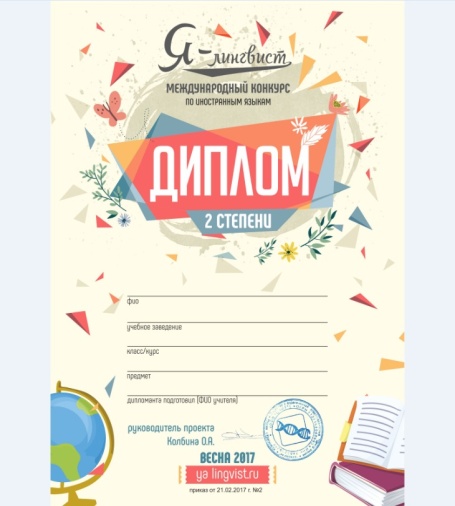 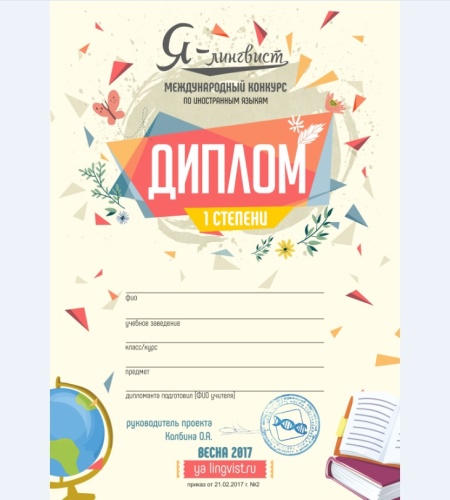 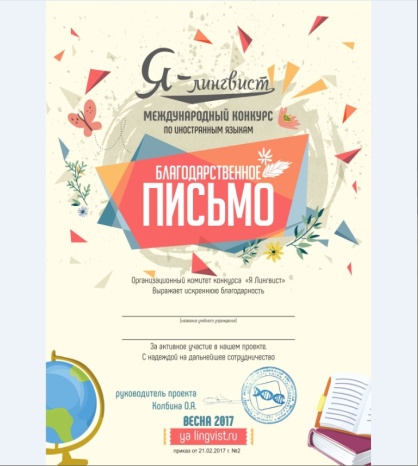 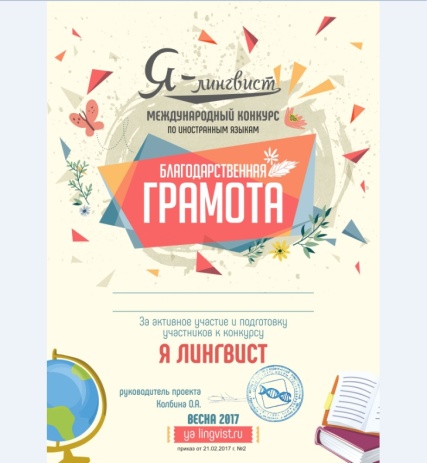 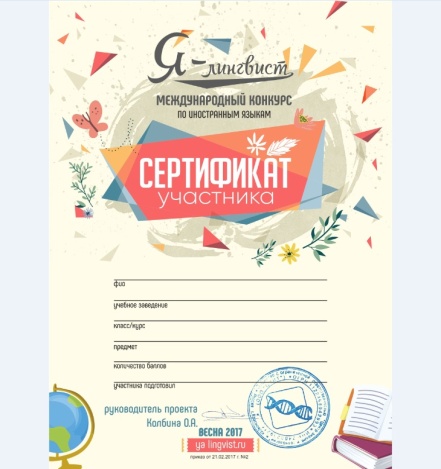 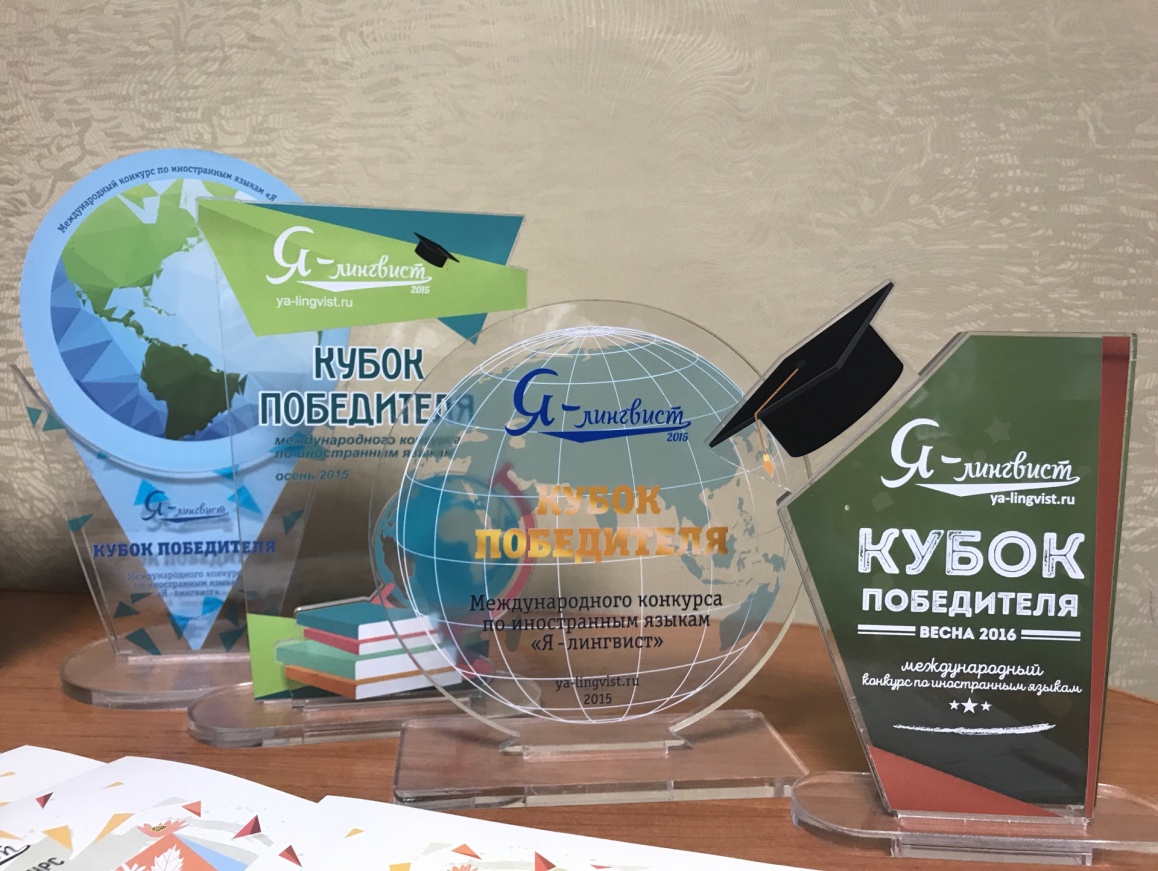 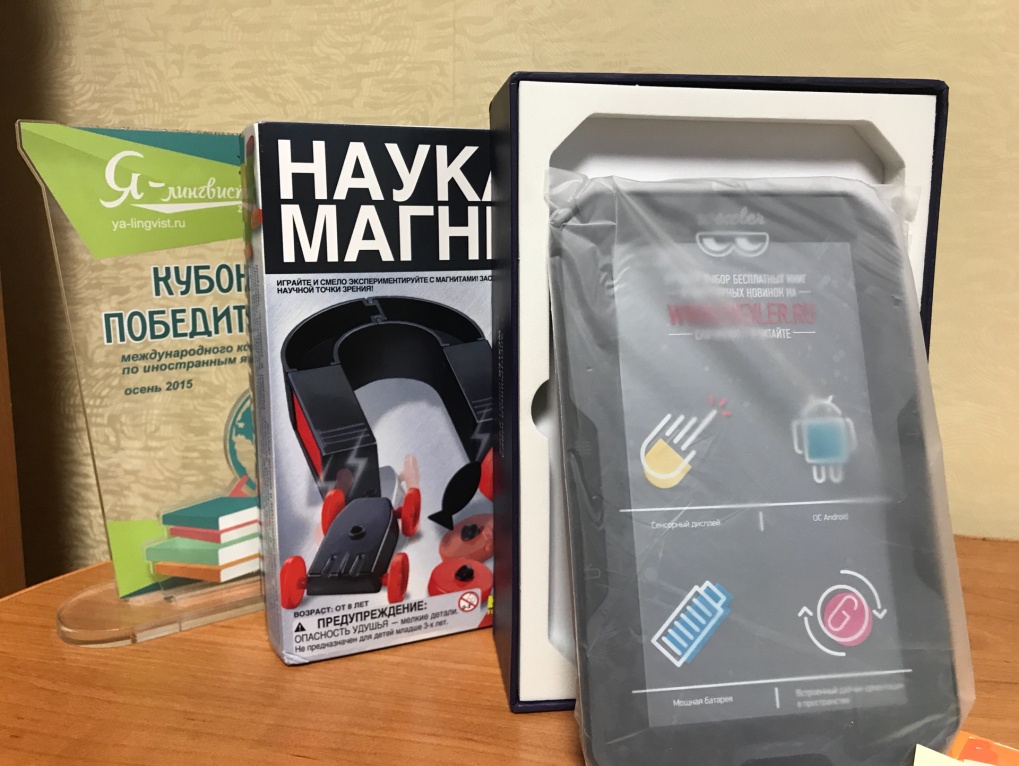 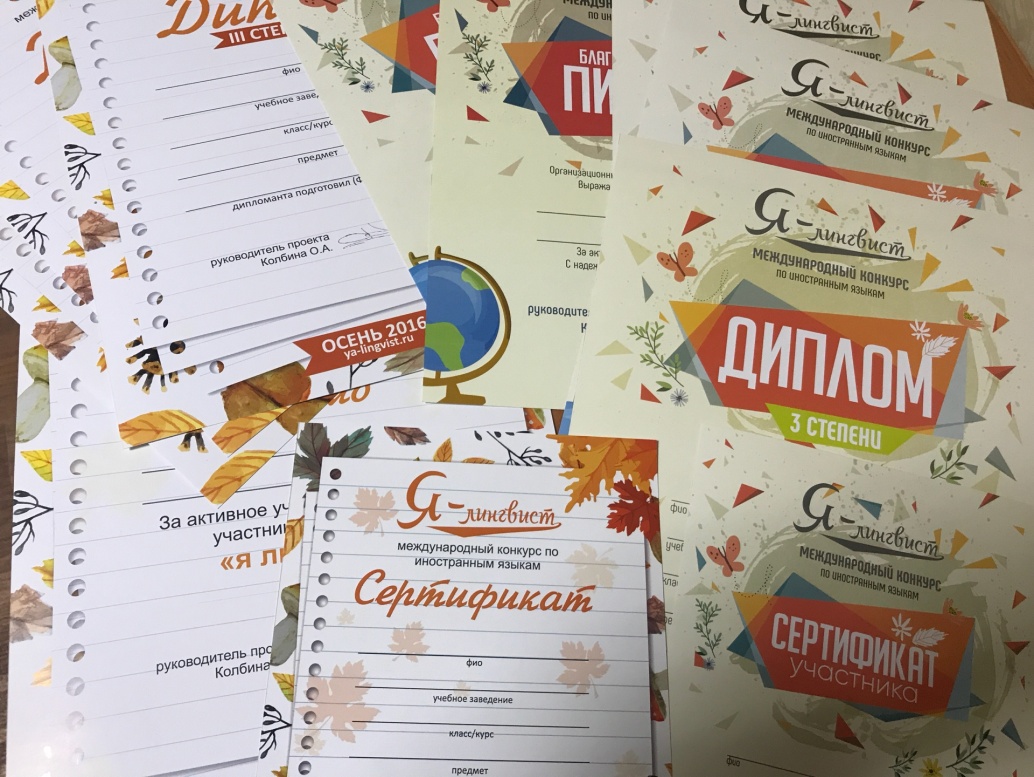 Как принять участие:Чтобы принять участие в конкурсе «Я лингвист», школьному организатору (организаторам) необходимо зарегистрироваться на нашем сайте в Личном кабинете, внести организационный взнос. Стоимость организационного взноса составляет 65 рублей за одного участника. Внести организационный взнос необходимо через банк, оплатив взнос по квитанции (оплата осуществляется также через  он-лайн банк или почту России)От уплаты организационного взноса освобождаются участники конкурса из детских домов, домов-интернатов,  дети-инвалиды.Все наградные документы выкладываются в личный кабинет организатора либо пересылаются по почте России (по желанию).Во избежание недоразумения, пожалуйста, будьте внимательны при внесении данных об образовательном учреждении.Олимпиады заочные и проводятся в школах в срок, установленный регламентом, который отправляется вместе  с заданиямиБудем рады видеть Ваших детей среди наших участников!!
Реквизиты для оплаты:Банк получателя: Восточно-Сибирский филиал ОАО АКБ «Росбанк»; Расчетный счет: № 40702810075150000566Реквизиты банка:ИНН 7730060164; БИК 040407388; Кор.счет 30101810000000000388 Получатель:ИНН/КПП 246 323 9216/246 601 001; ОГРН 1122468042993 от 06.08.2012 г.; ООО «Центр знаний и технологий»Назначение платежа: Участие в конкурсе (школа, населенный пункт)Адрес в интернете: http://ya-lingvist.ru/
E-mail службы поддержки: help@ya-lingvist.ru
Адрес для корреспонденции: 660037, Красноярский край, г. Красноярск, пр. Красноярский рабочий, д. 43, а/я 2696.Телефон горячей линии: 8-800-700-72-62 (звонок бесплатный) Форма № ПД-4Форма № ПД-4Форма № ПД-4Форма № ПД-4Форма № ПД-4Форма № ПД-4Форма № ПД-4Форма № ПД-4Форма № ПД-4ИзвещениеООО «Центр знаний и технологий»ООО «Центр знаний и технологий»ООО «Центр знаний и технологий»ООО «Центр знаний и технологий»ООО «Центр знаний и технологий»ООО «Центр знаний и технологий»ООО «Центр знаний и технологий»ООО «Центр знаний и технологий»ООО «Центр знаний и технологий»(наименование получателя платежа)(наименование получателя платежа)(наименование получателя платежа)(наименование получателя платежа)(наименование получателя платежа)(наименование получателя платежа)(наименование получателя платежа)(наименование получателя платежа)(наименование получателя платежа)2463239216/2466010012463239216/2466010014070281007515000056640702810075150000566407028100751500005664070281007515000056640702810075150000566(ИНН/КПП получателя платежа)                                                                    (номер счета получателя платежа)(ИНН/КПП получателя платежа)                                                                    (номер счета получателя платежа)(ИНН/КПП получателя платежа)                                                                    (номер счета получателя платежа)(ИНН/КПП получателя платежа)                                                                    (номер счета получателя платежа)(ИНН/КПП получателя платежа)                                                                    (номер счета получателя платежа)(ИНН/КПП получателя платежа)                                                                    (номер счета получателя платежа)(ИНН/КПП получателя платежа)                                                                    (номер счета получателя платежа)(ИНН/КПП получателя платежа)                                                                    (номер счета получателя платежа)(ИНН/КПП получателя платежа)                                                                    (номер счета получателя платежа)в Восточно-Сибирском филиале ПАО «Росбанк»    БИК в Восточно-Сибирском филиале ПАО «Росбанк»    БИК в Восточно-Сибирском филиале ПАО «Росбанк»    БИК в Восточно-Сибирском филиале ПАО «Росбанк»    БИК в Восточно-Сибирском филиале ПАО «Росбанк»    БИК в Восточно-Сибирском филиале ПАО «Росбанк»    БИК в Восточно-Сибирском филиале ПАО «Росбанк»    БИК 040407388 (наименование банка получателя платежа) (наименование банка получателя платежа) (наименование банка получателя платежа) (наименование банка получателя платежа) (наименование банка получателя платежа) (наименование банка получателя платежа) (наименование банка получателя платежа) (наименование банка получателя платежа) (наименование банка получателя платежа)Номер кор./сч. банка получателя платежа Номер кор./сч. банка получателя платежа Номер кор./сч. банка получателя платежа Номер кор./сч. банка получателя платежа 30101810000000000388301018100000000003883010181000000000038830101810000000000388_за участие в конкурсе______________       _________------____________________за участие в конкурсе______________       _________------____________________за участие в конкурсе______________       _________------____________________за участие в конкурсе______________       _________------____________________за участие в конкурсе______________       _________------____________________за участие в конкурсе______________       _________------____________________за участие в конкурсе______________       _________------____________________за участие в конкурсе______________       _________------____________________за участие в конкурсе______________       _________------___________________(наименование платежа)                                                                              (номер лицевого счета (код) плательщика)(наименование платежа)                                                                              (номер лицевого счета (код) плательщика)(наименование платежа)                                                                              (номер лицевого счета (код) плательщика)(наименование платежа)                                                                              (номер лицевого счета (код) плательщика)(наименование платежа)                                                                              (номер лицевого счета (код) плательщика)(наименование платежа)                                                                              (номер лицевого счета (код) плательщика)(наименование платежа)                                                                              (номер лицевого счета (код) плательщика)(наименование платежа)                                                                              (номер лицевого счета (код) плательщика)(наименование платежа)                                                                              (номер лицевого счета (код) плательщика)Ф.И.О плательщика (школа)   ________________________________________________________________________________Ф.И.О плательщика (школа)   ________________________________________________________________________________Ф.И.О плательщика (школа)   ________________________________________________________________________________Ф.И.О плательщика (школа)   ________________________________________________________________________________Ф.И.О плательщика (школа)   ________________________________________________________________________________Ф.И.О плательщика (школа)   ________________________________________________________________________________Ф.И.О плательщика (школа)   ________________________________________________________________________________Ф.И.О плательщика (школа)   ________________________________________________________________________________Ф.И.О плательщика (школа)   ________________________________________________________________________________Адрес школы  ________________________________________________________________Адрес школы  ________________________________________________________________Адрес школы  ________________________________________________________________Адрес школы  ________________________________________________________________Адрес школы  ________________________________________________________________Адрес школы  ________________________________________________________________Адрес школы  ________________________________________________________________Адрес школы  ________________________________________________________________Адрес школы  ________________________________________________________________Сумма платежа______ руб. ___ коп.______ руб. ___ коп.______ руб. ___ коп.______ руб. ___ коп.Сумма платы за услуги _______ руб. ______ коп.Сумма платы за услуги _______ руб. ______ коп.Сумма платы за услуги _______ руб. ______ коп.Сумма платы за услуги _______ руб. ______ коп.Итого______ руб. ___ коп.           «_____» ____________________ 20___г.______ руб. ___ коп.           «_____» ____________________ 20___г.______ руб. ___ коп.           «_____» ____________________ 20___г.______ руб. ___ коп.           «_____» ____________________ 20___г.______ руб. ___ коп.           «_____» ____________________ 20___г.______ руб. ___ коп.           «_____» ____________________ 20___г.______ руб. ___ коп.           «_____» ____________________ 20___г.______ руб. ___ коп.           «_____» ____________________ 20___г.КассирС условиями приема указанной в платежном документе суммы, в т.ч. с суммой взимаемой платы за услуги банка, ознакомлен и согласен.С условиями приема указанной в платежном документе суммы, в т.ч. с суммой взимаемой платы за услуги банка, ознакомлен и согласен.С условиями приема указанной в платежном документе суммы, в т.ч. с суммой взимаемой платы за услуги банка, ознакомлен и согласен.С условиями приема указанной в платежном документе суммы, в т.ч. с суммой взимаемой платы за услуги банка, ознакомлен и согласен.С условиями приема указанной в платежном документе суммы, в т.ч. с суммой взимаемой платы за услуги банка, ознакомлен и согласен.С условиями приема указанной в платежном документе суммы, в т.ч. с суммой взимаемой платы за услуги банка, ознакомлен и согласен.С условиями приема указанной в платежном документе суммы, в т.ч. с суммой взимаемой платы за услуги банка, ознакомлен и согласен.С условиями приема указанной в платежном документе суммы, в т.ч. с суммой взимаемой платы за услуги банка, ознакомлен и согласен.С условиями приема указанной в платежном документе суммы, в т.ч. с суммой взимаемой платы за услуги банка, ознакомлен и согласен.Подпись плательщика ___________________Подпись плательщика ___________________Подпись плательщика ___________________ООО «Центр знаний и технологий»ООО «Центр знаний и технологий»ООО «Центр знаний и технологий»ООО «Центр знаний и технологий»ООО «Центр знаний и технологий»ООО «Центр знаний и технологий»ООО «Центр знаний и технологий»ООО «Центр знаний и технологий»ООО «Центр знаний и технологий»(наименование получателя платежа)(наименование получателя платежа)(наименование получателя платежа)(наименование получателя платежа)(наименование получателя платежа)(наименование получателя платежа)(наименование получателя платежа)(наименование получателя платежа)(наименование получателя платежа)2463239216/2466010012463239216/2466010014070281007515000056640702810075150000566407028100751500005664070281007515000056640702810075150000566(ИНН/КПП получателя платежа)                                                                        (номер счета получателя платежа)(ИНН/КПП получателя платежа)                                                                        (номер счета получателя платежа)(ИНН/КПП получателя платежа)                                                                        (номер счета получателя платежа)(ИНН/КПП получателя платежа)                                                                        (номер счета получателя платежа)(ИНН/КПП получателя платежа)                                                                        (номер счета получателя платежа)(ИНН/КПП получателя платежа)                                                                        (номер счета получателя платежа)(ИНН/КПП получателя платежа)                                                                        (номер счета получателя платежа)(ИНН/КПП получателя платежа)                                                                        (номер счета получателя платежа)(ИНН/КПП получателя платежа)                                                                        (номер счета получателя платежа)в Восточно-Сибирском филиале ПАО «Росбанк»       БИКв Восточно-Сибирском филиале ПАО «Росбанк»       БИКв Восточно-Сибирском филиале ПАО «Росбанк»       БИКв Восточно-Сибирском филиале ПАО «Росбанк»       БИКв Восточно-Сибирском филиале ПАО «Росбанк»       БИКв Восточно-Сибирском филиале ПАО «Росбанк»       БИКв Восточно-Сибирском филиале ПАО «Росбанк»       БИК040407388           (наименование банка получателя платежа)           (наименование банка получателя платежа)           (наименование банка получателя платежа)           (наименование банка получателя платежа)           (наименование банка получателя платежа)           (наименование банка получателя платежа)           (наименование банка получателя платежа)           (наименование банка получателя платежа)           (наименование банка получателя платежа)Номер кор./сч. банка получателя платежа Номер кор./сч. банка получателя платежа Номер кор./сч. банка получателя платежа Номер кор./сч. банка получателя платежа 30101810000000000388301018100000000003883010181000000000038830101810000000000388_за участие в конкурсе______________       _________------____________________за участие в конкурсе______________       _________------____________________за участие в конкурсе______________       _________------____________________за участие в конкурсе______________       _________------____________________за участие в конкурсе______________       _________------____________________за участие в конкурсе______________       _________------____________________за участие в конкурсе______________       _________------____________________за участие в конкурсе______________       _________------____________________за участие в конкурсе______________       _________------___________________(наименование платежа)                                                                              (номер лицевого счета (код) плательщика)(наименование платежа)                                                                              (номер лицевого счета (код) плательщика)(наименование платежа)                                                                              (номер лицевого счета (код) плательщика)(наименование платежа)                                                                              (номер лицевого счета (код) плательщика)(наименование платежа)                                                                              (номер лицевого счета (код) плательщика)(наименование платежа)                                                                              (номер лицевого счета (код) плательщика)(наименование платежа)                                                                              (номер лицевого счета (код) плательщика)(наименование платежа)                                                                              (номер лицевого счета (код) плательщика)(наименование платежа)                                                                              (номер лицевого счета (код) плательщика)Ф.И.О плательщика (школа)   ________________________________________________________________________________Ф.И.О плательщика (школа)   ________________________________________________________________________________Ф.И.О плательщика (школа)   ________________________________________________________________________________Ф.И.О плательщика (школа)   ________________________________________________________________________________Ф.И.О плательщика (школа)   ________________________________________________________________________________Ф.И.О плательщика (школа)   ________________________________________________________________________________Ф.И.О плательщика (школа)   ________________________________________________________________________________Ф.И.О плательщика (школа)   ________________________________________________________________________________Ф.И.О плательщика (школа)   ________________________________________________________________________________Адрес школы   ________________________________________________________________Адрес школы   ________________________________________________________________Адрес школы   ________________________________________________________________Адрес школы   ________________________________________________________________Адрес школы   ________________________________________________________________Адрес школы   ________________________________________________________________Адрес школы   ________________________________________________________________Адрес школы   ________________________________________________________________Адрес школы   ________________________________________________________________КвитанцияСумма платежа______ руб. ___ коп.______ руб. ___ коп.______ руб. ___ коп.______ руб. ___ коп.Сумма платы за услуги _______ руб. ______ коп.Сумма платы за услуги _______ руб. ______ коп.Сумма платы за услуги _______ руб. ______ коп.Сумма платы за услуги _______ руб. ______ коп.Итого______ руб. ___ коп.              «_____» ____________________ 20___г.______ руб. ___ коп.              «_____» ____________________ 20___г.______ руб. ___ коп.              «_____» ____________________ 20___г.______ руб. ___ коп.              «_____» ____________________ 20___г.______ руб. ___ коп.              «_____» ____________________ 20___г.______ руб. ___ коп.              «_____» ____________________ 20___г.______ руб. ___ коп.              «_____» ____________________ 20___г.______ руб. ___ коп.              «_____» ____________________ 20___г.КассирС условиями приема указанной в платежном документе суммы, в т.ч. с суммой взимаемой платы за услуги банка, ознакомлен и согласен.С условиями приема указанной в платежном документе суммы, в т.ч. с суммой взимаемой платы за услуги банка, ознакомлен и согласен.С условиями приема указанной в платежном документе суммы, в т.ч. с суммой взимаемой платы за услуги банка, ознакомлен и согласен.С условиями приема указанной в платежном документе суммы, в т.ч. с суммой взимаемой платы за услуги банка, ознакомлен и согласен.С условиями приема указанной в платежном документе суммы, в т.ч. с суммой взимаемой платы за услуги банка, ознакомлен и согласен.С условиями приема указанной в платежном документе суммы, в т.ч. с суммой взимаемой платы за услуги банка, ознакомлен и согласен.С условиями приема указанной в платежном документе суммы, в т.ч. с суммой взимаемой платы за услуги банка, ознакомлен и согласен.С условиями приема указанной в платежном документе суммы, в т.ч. с суммой взимаемой платы за услуги банка, ознакомлен и согласен.С условиями приема указанной в платежном документе суммы, в т.ч. с суммой взимаемой платы за услуги банка, ознакомлен и согласен.Подпись плательщика ___________________Подпись плательщика ___________________Подпись плательщика ___________________